Your recent request for information is replicated below, together with our response.Between 1st January 2023 and 31st December 2023, how much money was spent by Police Scotland on ferry fares for the following routes; • Colintraive > Rhubodach• Rhubodach > ColintraiveBetween 1st January 2023 and 31st December 2023, how much money was spent by Police Scotland on ferry fares on the following routes;• Rothesay > Wemyss Bay• Wemyss Bay > RothesayThese routes are serviced by Caledonian MacBrayne.Unfortunately, I estimate that it would cost well in excess of the current FOI cost threshold of £600 to process your request.  I am therefore refusing to provide the information sought in terms of section 12(1) of the Act - Excessive Cost of Compliance.To explain, while there is a specific cost code relating to ferry costs, the information held is broken down by ferry company and not by route.  Researching your request would therefore require individual assessment of all transactions relating to Caledonian MacBrayne.If you require any further assistance, please contact us quoting the reference above.You can request a review of this response within the next 40 working days by email or by letter (Information Management - FOI, Police Scotland, Clyde Gateway, 2 French Street, Dalmarnock, G40 4EH).  Requests must include the reason for your dissatisfaction.If you remain dissatisfied following our review response, you can appeal to the Office of the Scottish Information Commissioner (OSIC) within 6 months - online, by email or by letter (OSIC, Kinburn Castle, Doubledykes Road, St Andrews, KY16 9DS).Following an OSIC appeal, you can appeal to the Court of Session on a point of law only. This response will be added to our Disclosure Log in seven days' time.Every effort has been taken to ensure our response is as accessible as possible. If you require this response to be provided in an alternative format, please let us know.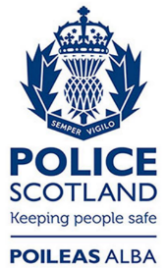 Freedom of Information ResponseOur reference:  FOI 24-0286Responded to:  13 February 2024